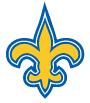 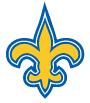 Day	     Date	  Opponent		H/A	              	5-6 B	           7-8BThursday, 11/14	 Heart   School 	  H			4:00                5:00 Tuesday, 11/19	 St. Patrick’s	              H			4:00                5:00Thursday, 11/21	 St. Paul Lutheran	  H		           -------               4:00 Saturday, 11/23           Jacksonville Classic    A                               -------               TBATuesday, 12/3		 OCA			  A		             4:00               5:00Thursday, 12/5	Blessed Trinity	  H			 4:00               5:00Friday, 12/6		 Redeemer		  A		             4:00               5:00Saturday, 12/7		 Eustis Classic    	 A		             TBA               ------Tuesday, 12/10            Meadowbrook	  H		             4:00               5:00Thursday,12/12	 Oak Hall     		  A		             4:30               5:45Friday, 12/13	 	 Hernando Christian	  H		              -----               4:30Tuesday, 12/17	 Ambleside		  H			   3:30             4:30Thursday, 12/19	 HEART School	  H			   4:00             5:00Thursday, 1/9		 7 Rivers		  H			   4:00             5:00Friday, 1/10		 Grace Christian	  H		               4:00             5:00Saturday, 1/11		Oviedo Classic	  A	                            -------          TBATuesday, 1/14		 Meadowbrook	  A                                    4:00           5:00Thursday, 1/16	 Queen of Peace	  A/H			     4:00           5:00 Friday, 1/17      	 Blessed Trinity             A			     4:00           5:00        Tuesday,  1/21            Oak Hall 		  H			      ------          5:45Thursday  1/23	 OCA			  H			      4:00          5:00Friday, 1/24		Dunnellon Christian	  A                    	      4:00           5:00Tuesday, 1/28		The Rock		  H			      4:30           5:30	Friday, 1/31		Cornerstone		  H			      3:30           4:30Tuesday, 2/4		TBA			  A			      TBA           TBAFriday, 2/7		First Assembly             H	 		      -------          4:00Fri-Sat, 2/7-2/8           5-6 Boys’ CFLAA        LCC, ST. PETE                TBAMon-Fri, 2/10-2/14      Kingdom Conference Tourneys       	 	      Rdmr           ROCK  Fri-Sun, 2/21-2/23      FLAA 7-8 Boys & Girls’ STATE Tourney	St. LUKE, OVIEDOThurs-Sun., March 26-29     NATIONAL LUTHERAN TOURNAMENT @ VALPARAISO, IN